                                                                             Brugge, 26 april 2020Beste ouder,Vrijdag mochten we vanuit de Nationale Veiligheidsraad de info ontvangen omtrent de versoepeling van de Corona – maatregelen. Voor het onderwijs staat de datum 18 mei geprikt. Op vrijdag 15 mei mag er een dagje proefgedraaid worden . Momenteel is alles nog niet duidelijk. We wachten verdere info vanuit het Departement Onderwijs af. Ondertussen zetten we met het team de eerste voorzichtige stappen voor de organisatie van de heropstart.Gezondheid is hierbij primordiaal.Tot slot wensen we jullie duidelijk en tijdig te informeren omtrent de komende werking. Tenminste vijf dagen voor de heropstart krijgen jullie de nodige informatie.Vriendelijks,Jan De Wit  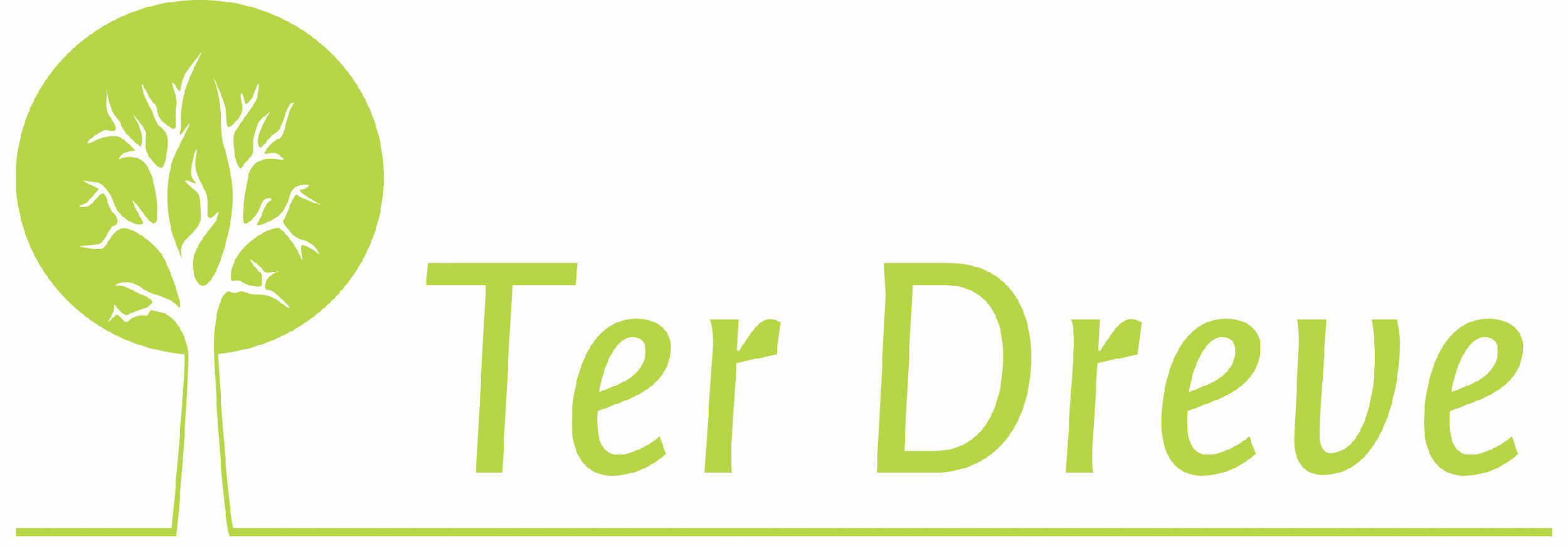 Buitengewoon basisonderwijs type 2 voor kinderen met verstandelijke beperkingen en autismespectrumstoornissen.